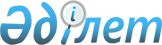 Сәтбаев қалалық мәслихатының "2013-2015 жылдарға арналған қалалық бюджет туралы" 2012 жылғы 14 желтоқсандағы 13 сессиясының N 103 шешіміне өзгерістер мен толықтыру енгізу туралы
					
			Мерзімі біткен
			
			
		
					Қарағанды облысы Сәтбаев қалалық мәслихатының 2013 жылғы 29 наурыздағы N 129 шешімі. Қарағанды облысының Әділет департаментінде 2013 жылғы 8 сәуірде N 2284 болып тіркелді. Қабылданған мерзімінің өтуіне байланысты өзінің қолданылуын тоқтатады
      Қазақстан Республикасының 2008 жылғы 4 желтоқсандағы Бюджет кодексіне, "Қазақстан Республикасындағы жергілікті мемлекеттік басқару және өзін-өзі басқару туралы" Қазақстан Республикасының 2001 жылғы 23 қаңтардағы Заңына сәйкес қалалық мәслихат ШЕШІМ ЕТТІ:
      1. Сәтбаев қалалық мәслихатының "2013-2015 жылдарға арналған қалалық бюджет туралы" 2012 жылғы 14 желтоқсандағы 13 сессиясының N 103 шешіміне (Нормативтік құқықтық актілерді мемлекеттік тіркеу тізілімінде N 2067 болып тіркелген және "Шарайна" газетінің 2012 жылғы 28 желтоқсандағы 64 (2035) нөмірінде ресми жарияланған) келесі өзгерістер мен толықтыру енгізілсін:
      1) 1 тармақтағы:
      1) тармақшадағы: 
      "4 524 176" сандары "3 683 333" сандарына ауыстырылсын;
      "3 303 847" сандары "2 463 004" сандарына ауыстырылсын;
      2) тармақшадағы: 
      "4 524 176" сандары "3 713 739" сандарына ауыстырылсын;
      5) тармақшадағы: 
      "0" саны "алу 30 406" сандарына ауыстырылсын;
      6) тармақшадағы:
      бірінші абзацтағы "0" саны "30 406" сандарына ауыстырылсын;
      төртінші абзацтағы "0" саны "30 406" сандарына ауыстырылсын;
      2) 3 тармақтағы:
      1) тармақшадағы:
      "539 297" сандары "94 076" сандарына ауыстырылсын;
      2) тармақшадағы:
      "634 648" сандары "239 026" сандарына ауыстырылсын
      3) 4 тармақтағы:
      жетінші, сегізінші, тоғызыншы, оныншы, он бірінші, он үшінші, он төртінші, он бесінші және он алтыншы абзацтар алынып тасталсын;
      4) 5 тармақтағы:
      екінші, бесінші және алтыншы абзацтар алынып тасталсын;
      5) келесі мазмұндағы 10-1 тармақпен толықтырылсын:
      "10-1. 2013 жылға арналған қалалық бюджеттің құрамында бөлінетін бюджеттік бағдарламалар тізбесі 6 қосымшаға сәйкес бекітілсін.";
      6) көрсетілген шешімде 1 қосымша осы шешімге 1 қосымшаға сәйкес жаңа редакцияда мазмұндалсын;
      7) көрсетілген шешім осы шешімге 2 қосымшаға сәйкес 6 қосымшамен толықтырылсын.
      2. Осы шешім 2013 жылғы 1 қаңтардан бастап қолданысқа енгізіледі. 2013 жылға арналған қалалық бюджет 2013 жылға арналған қалалық бюджеттің құрамында
бөлінетін бюджеттік бағдарламалар тізбесі
					© 2012. Қазақстан Республикасы Әділет министрлігінің «Қазақстан Республикасының Заңнама және құқықтық ақпарат институты» ШЖҚ РМК
				
Сессия төрайымы
А. Төлендина
Қалалық мәслихат хатшысы
С. ИмамбайСәтбаев қалалық мәслихатының
2013 жылғы 29 наурыздағы
16 сессиясының N 129 шешіміне
1 қосымша
Сәтбаев қалалық мәслихатының
2012 жылғы 14 желтоқсандағы
13 сессиясының N 103 шешіміне
1 қосымша
Санаты
Санаты
Санаты
Санаты
Сома (мың теңге)
Сыныбы
Сыныбы
Сыныбы
Сома (мың теңге)
Iшкi сыныбы
Iшкi сыныбы
Сома (мың теңге)
Атауы
Сома (мың теңге)
1
2
3
4
5
I. Кірістер
3683333
1
Салықтық түсімдер
1202543
01
Табыс салығы
288802
2
Жеке табыс салығы
288802
03
Әлеуметтiк салық
169774
1
Әлеуметтік салық
169774
04
Меншiкке салынатын салықтар
563407
1
Мүлiкке салынатын салықтар
462926
3
Жер салығы
11441
4
Көлiк құралдарына салынатын салық
88944
5
Бірыңғай жер салығы
96
05
Тауарларға, жұмыстарға және қызметтерге салынатын iшкi салықтар
159255
2
Акциздер
4587
3
Табиғи және басқа да ресурстарды пайдаланғаны үшiн түсетiн түсiмдер
134700
4
Кәсiпкерлiк және кәсiби қызметтi жүргiзгенi үшiн алынатын алымдар
15634
5
Ойын бизнесіне салық
4334
08
Заңдық мәнді іс-әрекеттерді жасағаны және (немесе) оған уәкілеттігі бар мемлекеттік органдар немесе лауазымды адамдар құжаттар бергені үшін алынатын міндетті төлемдер
21305
1
Мемлекеттік баж
21305
2
Салықтық емес түсiмдер
10989
01
Мемлекеттік меншіктен түсетін кірістер
5420
5
Мемлекет меншігіндегі мүлікті жалға беруден түсетін кірістер
5420
06
Басқа да салықтық емес түсiмдер
5569
1
Басқа да салықтық емес түсiмдер
5569
3
Негізгі капиталды сатудан түсетін түсімдер
6797
03
Жердi және материалдық емес активтердi сату
6797
1
Жерді сату
6297
2
Материалдық емес активтерді сату
500
4
Трансферттердің түсімдері
2463004
02
Мемлекеттiк басқарудың жоғары тұрған органдарынан түсетiн трансферттер
2463004
2
Облыстық бюджеттен түсетiн трансферттер
2463004
Функционалдық топ
Функционалдық топ
Функционалдық топ
Функционалдық топ
Функционалдық топ
Сома (мың теңге)
Кіші функция
Кіші функция
Кіші функция
Кіші функция
Сома (мың теңге)
Бюджеттік бағдарламалардың әкiмшiсi
Бюджеттік бағдарламалардың әкiмшiсi
Бюджеттік бағдарламалардың әкiмшiсi
Сома (мың теңге)
Бағдарлама
Бағдарлама
Сома (мың теңге)
Атауы
Сома (мың теңге)
1
2
3
4
5
6
II. Шығындар
3713739
01
Жалпы сипаттағы мемлекеттiк қызметтер 
169754
1
Мемлекеттiк басқарудың жалпы функцияларын орындайтын өкiлдi, атқарушы және басқа органдар
126986
112
Аудан (облыстық маңызы бар қала) мәслихатының аппараты
18540
001
Аудан (облыстық маңызы бар қала) мәслихатының қызметін қамтамасыз ету жөніндегі қызметтер
18540
122
Аудан (облыстық маңызы бар қала) әкімінің аппараты
90639
001
Аудан (облыстық маңызы бар қала) әкімінің қызметін қамтамасыз ету жөніндегі қызметтер
84727
003
Мемлекеттік органның күрделі шығыстары
5912
123
Қаладағы аудан, аудандық маңызы бар қала, кент, ауыл (село), ауылдық (селолық) округ әкімінің аппараты
17807
001
Қаладағы аудан, аудандық маңызы бар қаланың, кент, ауыл (село), ауылдық (селолық) округ әкімінің қызметін қамтамасыз ету жөніндегі қызметтер
17807
2
Қаржылық қызмет
19776
452
Ауданның (облыстық маңызы бар қаланың) қаржы бөлімі
19776
001
Ауданның (облыстық маңызы бар қаланың) бюджетін орындау және ауданның (облыстық маңызы бар қаланың) коммуналдық меншігін басқару саласындағы мемлекеттік саясатты іске асыру жөніндегі қызметтер
17809
003
Салық салу мақсатында мүлікті бағалауды жүргізу
1667
011
Коммуналдық меншікке түскен мүлікті есепке алу, сақтау, бағалау және сату
300
5
Жоспарлау және статистикалық қызмет
18842
453
Ауданның (облыстық маңызы бар қаланың) экономика және бюджеттік жоспарлау бөлімі
18842
001
Экономикалық саясатты, мемлекеттік жоспарлау жүйесін қалыптастыру және дамыту және ауданды (облыстық маңызы бар қаланы) басқару саласындағы мемлекеттік саясатты іске асыру жөніндегі қызметтер
18842
9
Жалпы сипаттағы өзге де мемлекеттiк қызметтер
4150
472
Ауданның (облыстық маңызы бар қаланың) құрылыс, сәулет және қала құрылысы бөлімі
4150
040
Мемлекеттік органдардың объектілерін дамыту
4150
02
Қорғаныс
16293
1
Әскери мұқтаждар
12806
122
Аудан (облыстық маңызы бар қала) әкімінің аппараты
12806
005
Жалпыға бірдей әскери міндетті атқару шеңберіндегі іс-шаралар
12806
2
Төтенше жағдайлар жөнiндегi жұмыстарды ұйымдастыру
3487
122
Аудан (облыстық маңызы бар қала) әкімінің аппараты
3487
007
Аудандық (қалалық) ауқымдағы дала өрттерiнiң, сондай-ақ мемлекеттiк өртке қарсы қызмет органдары құрылмаған елдi мекендерде өрттердiң алдын алу және оларды сөндiру жөнiндегi iс-шаралар
3487
03
Қоғамдық тәртіп, қауіпсіздік, құқықтық, сот, қылмыстық-атқару қызметі
24090
9
Қоғамдық тәртіп және қауіпсіздік саласындағы басқа да қызметтер
24090
458
Ауданның (облыстық маңызы бар қаланың) тұрғын үй-коммуналдық шаруашылығы, жолаушылар көлігі және автомобиль жолдары бөлімі
24090
021
Елдi мекендерде жол жүрісі қауiпсiздiгін қамтамасыз ету
24090
04
Бiлiм беру
2064062
1
Мектепке дейiнгi тәрбие және оқыту
152842
471
Ауданның (облыстық маңызы бар қаланың) білім, дене шынықтыру және спорт бөлімі
152842
040
Мектепке дейінгі білім беру ұйымдарында мемлекеттік білім беру тапсырысын іске асыруға
152842
2
Бастауыш, негізгі орта және жалпы орта білім беру
1798966
471
Ауданның (облыстық маңызы бар қаланың) білім, дене шынықтыру және спорт бөлімі
1798966
004
Жалпы білім беру
1645792
005
Балалар мен жеткіншектерге қосымша білім беру
153174
9
Бiлiм беру саласындағы өзге де қызметтер
112254
471
Ауданның (облыстық маңызы бар қаланың) білім, дене шынықтыру және спорт бөлімі
112254
009
Ауданның (облыстық маңызы бар қаланың) мемлекеттік білім беру мекемелер үшін оқулықтар мен оқу-әдiстемелiк кешендерді сатып алу және жеткізу
31406
010
Аудандық (қалалық) ауқымдағы мектеп олимпиадаларын және мектептен тыс іс-шараларды өткiзу
793
020
Жетім баланы (жетім балаларды) және ата-аналарының қамқорынсыз қалған баланы (балаларды) күтіп-ұстауға асыраушыларына ай сайынғы ақшалай қаражат төлемдері
30314
067
Ведомстволық бағыныстағы мемлекеттік мекемелерінің және ұйымдарының күрделі шығыстары
48849
068
Халықтың компьютерлік сауаттылығын арттыруды қамтамасыз ету
892
06
Әлеуметтiк көмек және әлеуметтiк қамсыздандыру
234137
2
Әлеуметтiк көмек
211257
451
Ауданның (облыстық маңызы бар қаланың) жұмыспен қамту және әлеуметтік бағдарламалар бөлімі
199021
002
Еңбекпен қамту бағдарламасы
50791
004
Ауылдық жерлерде тұратын денсаулық сақтау, білім беру, әлеуметтік қамтамасыз ету, мәдениет, спорт және ветеринар мамандарына отын сатып алуға Қазақстан Республикасының заңнамасына сәйкес әлеуметтік көмек көрсету
24
005
Мемлекеттік атаулы әлеуметтік көмек
4332
006
Тұрғын үй көмегі
15650
007
Жергілікті өкілетті органдардың шешімі бойынша мұқтаж азаматтардың жекелеген топтарына әлеуметтік көмек
47248
010
Үйден тәрбиеленіп оқытылатын мүгедек балаларды материалдық қамтамасыз ету
2271
014
Мұқтаж азаматтарға үйде әлеуметтiк көмек көрсету
40779
016
18 жасқа дейінгі балаларға мемлекеттік жәрдемақылар
7478
017
Мүгедектерді оңалту жеке бағдарламасына сәйкес, мұқтаж мүгедектерді міндетті гигиеналық құралдармен және ымдау тілі мамандарының қызмет көрсетуін, жеке көмекшілермен қамтамасыз ету
30448
023
Жұмыспен қамту орталықтарының қызметін қамтамасыз ету
0
471
Ауданның (облыстық маңызы бар қаланың) білім, дене шынықтыру және спорт бөлімі
12236
012
Жергілікті өкілді органдардың шешімі бойынша білім беру ұйымдарының күндізгі оқу нысанында мен тәрбиеленушілерді қоғамдық көлікте (таксиден басқа) жеңілдікпен жол жүру түрінде әлеуметтік қолдау
12236
9
Әлеуметтiк көмек және әлеуметтiк қамтамасыз ету салаларындағы өзге де қызметтер
22880
451
Ауданның (облыстық маңызы бар қаланың) жұмыспен қамту және әлеуметтік бағдарламалар бөлімі
22880
001
Жергілікті деңгейде халық үшін әлеуметтік бағдарламаларды жұмыспен қамтуды қамтамасыз етуді іске асыру саласындағы мемлекеттік саясатты іске асыру жөніндегі қызметтер
21989
011
Жәрдемақыларды және басқа да әлеуметтік төлемдерді есептеу, төлеу мен жеткізу бойынша қызметтерге ақы төлеу
423
021
Мемлекеттік органның күрделі шығыстары
468
07
Тұрғын үй-коммуналдық шаруашылық
698691
1
Тұрғын үй шаруашылығы
292098
472
Ауданның (облыстық маңызы бар қаланың) құрылыс, сәулет және қала құрылысы бөлімі
282486
003
Мемлекеттік коммуналдық тұрғын үй қорының тұрғын үйін жобалау, салу және (немесе) сатып алу
219874
004
Инженерлік коммуникациялық инфрақұрылымды жобалау, дамыту, жайластыру және (немесе) сатып алу
62612
074
Жұмыспен қамту 2020 бағдарламасының екінші бағыты шеңберінде жетіспейтін инженерлік-коммуникациялық инфрақұрылымды дамытуға мен жайластыруға
0
479
Ауданның (облыстық маңызы бар қаланың) тұрғын үй инспекциясы бөлімі
9612
001
Жергілікті деңгейде тұрғын үй қоры саласындағы мемлекеттік саясатты іске асыру жөніндегі қызметтер
9262
005
Мемлекеттік органның күрделі шығыстары
350
2
Коммуналдық шаруашылық
18603
123
Қаладағы аудан, аудандық маңызы бар қала, кент, ауыл (село), ауылдық (селолық) округ әкімінің аппараты
798
014
Елді мекендерді сумен жабдықтауды ұйымдастыру
798
458
Ауданның (облыстық маңызы бар қаланың) тұрғын үй-коммуналдық шаруашылығы, жолаушылар көлігі және автомобиль жолдары бөлімі
9205
012
Сумен жабдықтау және су бөлу жүйесінің қызмет етуі
9205
472
Ауданның (облыстық маңызы бар қаланың) құрылыс, сәулет және қала құрылысы бөлімі
8600
005
Коммуналдық шаруашылығын дамыту
8600
3
Елді-мекендерді көркейту
387990
123
Қаладағы аудан, аудандық маңызы бар қала, кент, ауыл (село), ауылдық (селолық) округ әкімінің аппараты
19057
008
Елді мекендерде көшелерді жарықтандыру
7243
009
Елді мекендердің санитариясын қамтамасыз ету
2388
011
Елді мекендерді абаттандыру мен көгалдандыру
9426
458
Ауданның (облыстық маңызы бар қаланың) тұрғын үй-коммуналдық шаруашылығы, жолаушылар көлігі және автомобиль жолдары бөлімі
368933
015
Елдi мекендердегі көшелердi жарықтандыру
42107
016
Елдi мекендердiң санитариясын қамтамасыз ету
54895
017
Жерлеу орындарын күтiп-ұстау және туысы жоқтарды жерлеу
3103
018
Елдi мекендердi абаттандыру және көгалдандыру
268828
08
Мәдениет, спорт, туризм және ақпараттық кеңістiк
194032
1
Мәдениет саласындағы қызмет
76073
455
Ауданның (облыстық маңызы бар қаланың) мәдениет және тілдерді дамыту бөлімі
76073
003
Мәдени-демалыс жұмысын қолдау
76073
2
Спорт
14965
471
Ауданның (облыстық маңызы бар қаланың) білім, дене шынықтыру және спорт бөлімі
14965
014
Аудандық (облыстық маңызы бар қалалық) деңгейде спорттық жарыстар өткiзу
5725
015
Әртүрлi спорт түрлерi бойынша аудан (облыстық маңызы бар қала) құрама командаларының мүшелерiн дайындау және олардың облыстық спорт жарыстарына қатысуы
9240
3
Ақпараттық кеңiстiк
70117
455
Ауданның (облыстық маңызы бар қаланың) мәдениет және тілдерді дамыту бөлімі
43534
006
Аудандық (қалалық) кiтапханалардың жұмыс iстеуi
40546
007
Мемлекеттік тілді және Қазақстан халықтарының басқа да тілдерін дамыту
2988
456
Ауданның (облыстық маңызы бар қаланың) ішкі саясат бөлімі
26583
002
Газеттер мен журналдар арқылы мемлекеттік ақпараттық саясат жүргізу жөніндегі қызметтер
12279
005
Телерадио хабарларын тарату арқылы мемлекеттік ақпараттық саясатты жүргізу жөніндегі қызметтер
14304
9
Мәдениет, спорт, туризм және ақпараттық кеңiстiктi ұйымдастыру жөнiндегi өзге де қызметтер
32877
455
Ауданның (облыстық маңызы бар қаланың) мәдениет және тілдерді дамыту бөлімі
11186
001
Жергілікті деңгейде тілдерді және мәдениетті дамыту саласындағы мемлекеттік саясатты іске асыру жөніндегі қызметтер
9744
010
Мемлекеттік органның күрделі шығыстары
57
032
Ведомстволық бағыныстағы мемлекеттік мекемелерінің және ұйымдарының күрделі шығыстары
1385
456
Ауданның (облыстық маңызы бар қаланың) ішкі саясат бөлімі
21691
001
Жергілікті деңгейде ақпарат, мемлекеттілікті нығайту және азаматтардың әлеуметтік сенімділігін қалыптастыру саласында мемлекеттік саясатты іске асыру жөніндегі қызметтер
13797
003
Жастар саясаты саласында іс-шараларды іске асыру
7494
032
Ведомстволық бағыныстағы мемлекеттік мекемелерінің және ұйымдарының күрделі шығыстары
400
10
Ауыл, су, орман, балық шаруашылығы, ерекше қорғалатын табиғи аумақтар, қоршаған ортаны және жануарлар дүниесін қорғау, жер қатынастары
43622
1
Ауыл шаруашылығы
14991
474
Ауданның (облыстық маңызы бар қаланың) ауыл шаруашылығы және ветеринария бөлімі
14991
001
Жергілікті деңгейде ауыл шаруашылығы және ветеринария саласындағы мемлекеттік саясатты іске асыру жөніндегі қызметтер
9942
005
Мал көмiндiлерiнiң (биотермиялық шұңқырлардың) жұмыс iстеуiн қамтамасыз ету
2664
007
Қаңғыбас иттер мен мысықтарды аулауды және жоюды ұйымдастыру
1935
012
Ауыл шаруашылығы жануарларын бірдейлендіру жөніндегі іс-шараларды жүргізу
450
6
Жер қатынастары
23161
463
Ауданның (облыстық маңызы бар қаланың) жер қатынастары бөлімі
23161
001
Аудан (облыстық маңызы бар қала) аумағында жер қатынастарын реттеу саласындағы мемлекеттік саясатты іске асыру жөніндегі қызметтер
11072
004
Жердi аймақтарға бөлу жөнiндегi жұмыстарды ұйымдастыру
11888
007
Мемлекеттік органның күрделі шығыстары
201
9
Ауыл, су, орман, балық шаруашылығы және қоршаған ортаны қорғау мен жер қатынастары саласындағы өзге де қызметтер
5470
474
Ауданның (облыстық маңызы бар қаланың) ауыл шаруашылығы және ветеринария бөлімі
5470
013
Эпизоотияға қарсы іс-шаралар жүргізу
5470
11
Өнеркәсіп, сәулет, қала құрылысы және құрылыс қызметі
15212
2
Сәулет, қала құрылысы және құрылыс қызметі
15212
472
Ауданның (облыстық маңызы бар қаланың) құрылыс, сәулет және қала құрылысы бөлімі
15212
001
Жергілікті деңгейде құрылыс, сәулет және қала құрылысы саласындағы мемлекеттік саясатты іске асыру жөніндегі қызметтер
14989
015
Мемлекеттік органның күрделі шығыстары
223
12
Көлiк және коммуникация
47466
1
Автомобиль көлiгi
47466
123
Қаладағы аудан, аудандық маңызы бар қала, кент, ауыл (село), ауылдық (селолық) округ әкімінің аппараты
8402
013
Аудандық маңызы бар қалаларда, кенттерде, ауылдарда (селоларда), ауылдық (селолық) округтерде автомобиль жолдарының жұмыс iстеуiн қамтамасыз ету
8402
458
Ауданның (облыстық маңызы бар қаланың) тұрғын үй-коммуналдық шаруашылығы, жолаушылар көлігі және автомобиль жолдары бөлімі
39064
023
Автомобиль жолдарының жұмыс істеуін қамтамасыз ету
39064
13
Басқалар
206266
3
Кәсiпкерлiк қызметтi қолдау және бәсекелестікті қорғау
14514
469
Ауданның (облыстық маңызы бар қаланың) кәсіпкерлік бөлімі
14514
001
Жергілікті деңгейде кәсіпкерлік пен өнеркәсіпті дамыту саласындағы мемлекеттік саясатты іске асыру жөніндегі қызметтер
11313
003
Кәсіпкерлік қызметті қолдау
3000
004
Мемлекеттік органның күрделі шығыстары
201
9
Басқалар
191752
452
Ауданның (облыстық маңызы бар қаланың) қаржы бөлімі
15000
012
Ауданның (облыстық маңызы бар қаланың) жергілікті атқарушы органының резерві 
15000
458
Ауданның (облыстық маңызы бар қаланың) тұрғын үй-коммуналдық шаруашылығы, жолаушылар көлігі және автомобиль жолдары бөлімі
122329
001
Жергілікті деңгейде тұрғын үй-коммуналдық шаруашылығы, жолаушылар көлігі және автомобиль жолдары саласындағы мемлекеттік саясатты іске асыру жөніндегі қызметтер
16309
013
Мемлекеттік органның күрделі шығыстары
220
044
Моноқалаларды дамытудың 2012-2020 жылдарға арналған бағдарламасы шеңберінде моноқалаларды ағымдағы жайластыру 
72800
085
Моноқалаларды дамытудың 2012-2020 жылдарға арналған бағдарламасы шеңберінде бюджеттік инвестициялық жобаларды іске асыру
33000
469
Ауданның (облыстық маңызы бар қаланың) кәсіпкерлік бөлімі
0
033
Моноқалаларды дамытудың 2012-2020 жылдарға арналған бағдарламасы шеңберінде жобаларды іске асыру үшін кредиттер бойынша пайыздық ставканы субсидиялау
0
034
Моноқалаларды дамытудың 2012-2020 жылдарға арналған бағдарламасы шеңберінде жаңа өндірістерді дамытуға гранттар беру
0
471
Ауданның (облыстық маңызы бар қаланың) білім, дене шынықтыру және спорт бөлімі
54423
001
Білім, дене шынықтыру және спорт бөлімі қызметін қамтамасыз ету 
18900
042
Моноқалаларды дамытудың 2012-2020 жылдарға арналған бағдарламасы шеңберінде моноқалаларды ағымдағы жайластыру 
35523
472
Ауданның (облыстық маңызы бар қаланың) құрылыс, сәулет және қала құрылысы бөлімі
0
085
Моноқалаларды дамытудың 2012-2020 жылдарға арналған бағдарламасы шеңберінде бюджеттік инвестициялық жобаларды іске асыру
0
15
Трансферттер
114
1
Трансферттер
114
452
Ауданның (облыстық маңызы бар қаланың) қаржы бөлімі
114
006
Нысаналы пайдаланылмаған (толық пайдаланылмаған) трансферттерді қайтару
114
III. Таза бюджеттік кредиттеу
0
Санаты
Санаты
Санаты
Санаты
Сома (мың теңге)
Сыныбы
Сыныбы
Сыныбы
Сома (мың теңге)
Iшкi сыныбы
Iшкi сыныбы
Сома (мың теңге)
Атауы
Сома (мың теңге)
1
2
3
4
5
Бюджеттік кредиттерді өтеу
0
Функционалдық топ
Функционалдық топ
Функционалдық топ
Функционалдық топ
Функционалдық топ
Сома (мың теңге)
Кіші функция
Кіші функция
Кіші функция
Кіші функция
Сома (мың теңге)
Бюджеттік бағдарламалардың әкiмшiсi
Бюджеттік бағдарламалардың әкiмшiсi
Бюджеттік бағдарламалардың әкiмшiсi
Сома (мың теңге)
Бағдарлама
Бағдарлама
Сома (мың теңге)
Атауы
Сома (мың теңге)
1
2
3
4
5
6
IV. Қаржы активтерімен операциялар бойынша сальдо
0
Санаты
Санаты
Санаты
Санаты
Сома (мың теңге)
Сыныбы
Сыныбы
Сыныбы
Сома (мың теңге)
Iшкi сыныбы
Iшкi сыныбы
Сома (мың теңге)
Атауы
Сома (мың теңге)
1
2
3
4
5
Мемлекеттің қаржы активтерін сатудан түсетін түсімдер
0
Функционалдық топ
Функционалдық топ
Функционалдық топ
Функционалдық топ
Функционалдық топ
Сома (мың теңге)
Кіші функция
Кіші функция
Кіші функция
Кіші функция
Сома (мың теңге)
Бюджеттік бағдарламалардың әкiмшiсi
Бюджеттік бағдарламалардың әкiмшiсi
Бюджеттік бағдарламалардың әкiмшiсi
Сома (мың теңге)
Бағдарлама
Бағдарлама
Сома (мың теңге)
Атауы
Сома (мың теңге)
1
2
3
4
5
6
V. Бюджеттің тапшылығы (профициті)
-30406
VI. Бюджеттің тапшылығын (профицитін пайдалану) қаржыландыру 
30406
Санаты
Санаты
Санаты
Санаты
Сома (мың теңге)
Сыныбы
Сыныбы
Сыныбы
Сома (мың теңге)
Iшкi сыныбы
Iшкi сыныбы
Сома (мың теңге)
Атауы
Сома (мың теңге)
1
2
3
4
5
7
Қарыздар түсімі
0
01
Мемлекеттік ішкі қарыздар
0
2
Қарыз алу келісім-шарттары
0
Санаты
Санаты
Санаты
Санаты
Сома (мың теңге)
Сыныбы
Сыныбы
Сыныбы
Сома (мың теңге)
Iшкi сыныбы
Iшкi сыныбы
Сома (мың теңге)
Атауы
Сома (мың теңге)
1
2
3
4
5
8
Бюджет қаражаттарының пайдаланылатын қалдықтары
30406
01
Бюджет қаражаты қалдықтары
30406
1
Бюджет қаражатының бос қалдықтары
30406Сәтбаев қалалық мәслихатының
2013 жылғы 29 наурыздағы
16 сессиясының N 129 шешіміне
2 қосымша
Сәтбаев қалалық мәслихатының
2012 жылғы 14 желтоқсандағы
13 сессиясының N 103 шешіміне
6 қосымша
Атауы
Сома (мың теңге)
Барлығы
844515
Республикалық бюджеттен нысаналы ағымдық трансферттер
448893
соның ішінде:
Жұмыспен қамту 2020 бағдарламасының іс-шараларын жүзеге асыруға
24294
соның ішінде:
Еңбекпен қамту бағдарламасы
10878
кадрларды қайта даярлау
2604
еңбекақыны ішінара субсидиялау
1371
көшу үшін берілетін субсидиялар
1544
жастар тәжірибесі
5359
Жұмыспен қамту орталықтарының қызметін қамтамасыз ету
13416
2012-2020 жылдарға арналған моноқалаларды дамыту бағдарламасы аясында ағымдық іс-шараларды жүзеге асыру
420927
соның ішінде:
Моноқалаларды дамытудың 2012-2020 жылдарға арналған бағдарламасы шеңберінде жобаларды іске асыру үшін кредиттер бойынша пайыздық ставканы субсидиялау
168000
Моноқалаларды дамытудың 2012-2020 жылдарға арналған бағдарламасы шеңберінде жаңа өндірістерді дамытуға гранттар беру
13000
Моноқалаларды дамытудың 2012-2020 жылдарға арналған бағдарламасы шеңберінде моноқалаларды ағымдағы жайластыру
66427
білім беру нысандарын жөндеуге
66427
Моноқалаларды дамытудың 2012-2020 жылдарға арналған бағдарламасы шеңберінде моноқалаларды ағымдағы жайластыру
173500
тұрғын үй-коммуналдық шаруашылығы және абаттандыру
173500
Қазақстан Республикасы Денсаулық сақтау саласын дамытудың 2011-2015 жылдарға арналған "Саламатты Қазақстан" мемлекеттік бағдарламасы шеңберінде іс-шаралар өткізуге
3672
Республикалық бюджеттен нысаналы даму трансферттері
395622
соның ішінде:
Моноқалаларды дамытудың 2012-2020 жылдарға арналған бағдарламасы шеңберінде 2013 жылға кейін қаржыландыру шартымен облыстық бюджет жобасына кіргізілген бюджеттік инвестициялық жобаларды жүзеге асыруға
386622
Моноқалаларды дамытудың 2012-2020 жылдарға арналған бағдарламасы шеңберінде бюджеттік инвестициялық жобаларды іске асыру
88000
инженерлік инфрақұрылым
88000
Моноқалаларды дамытудың 2012-2020 жылдарға арналған бағдарламасы шеңберінде бюджеттік инвестициялық жобаларды іске асыру
298622
көліктік инфрақұрылым
298622
Жұмыспен қамту 2020 бағдарламасының екінші бағыты шеңберінде жетіспейтін инженерлік-коммуникациялық инфрақұрылымды дамытуға және жайластыруға
9000